國立羅東高級工業職業學校學生改過銷過實施辦法98年02月10日校務會議通過100年06月30日校務會議第1次修訂101年02月07日校務會議第2次修訂101年12月19日校務會議第3次修訂104年06月30日校務會議4次修訂106年06月30日校務會議5次修訂110年08月31日校務會議6次修訂壹、依據：一、本校教師輔導與管教學生要點及本校實際狀況訂定之。二、110年元月5日導師會議通過「鼓勵遵守校規」實施要點。三、110年6月01日課發會討論事項擬定。貳、目的：一、為輔導學生改過遷善培養優良德性。二、提供同學改過遷善機會，激發其榮譽心，培養責任感。三、訓練學生自我約束能力、彰顯遵守生活常規的價值。四、積極獎勵，促進並發展學生優良品行；消極限制、避免及處理學生不當行為。五、落實校規、凝聚共識，彰顯本校核心價值，以建構共同學習之團體規約。六、培養學生負責，守法的觀念，並引導學生成為良善的公民。参、對象：凡本校學生因故違反校規，為鼓勵學生改過自新、敦勵品德，經申請服務學習改    過遷善者，均得申請銷過。肆、服務時間及申請方式：  一、平日：   （一）中午：以中午休息時間為主，最多以1小時為限，惟必須經由導師同意方可實施。  （二）放學後：平日放學後至18：00止，最多以2小時為限。  二、假日：公告之週六、日或國定假日（08：00-17：00，寒、暑假亦列入計算）。  三、申請方式：    (一)平日：得向學校各處室、所有教師（官）提出申請。    (二)假日：向學務處或教官室提出申請。    (三)各處室可依相關服務教育需求，不定期公佈服務教育機會提供同學申請。    (四)鼓勵遵守校規者：於入學日起，不論先前是否已有違反校規紀錄，只要連續一個月(寒暑假不列入計算)無遲到、早退、缺曠…等違反校規的紀錄，即可主動填寫申請單向導師申請6小時的銷過時數。（110年1月5日導師會議提出：如附件1）    (五)改過遷善，服務學習多元實施辦法：因應疫情及各項天然、人為災害因素，無法到校實施愛校服務銷過者，能以正向管教實施銷過。（110年6月01日課發會討論事項提出：如附件2）伍、服務學習工作範圍：  一、協助學校環境衛生工作。  二、利用假期從事校內服務。  三、協助學校維護或整理各種器具。  四、協助學校特定勤務。  五、各辦公室的清潔服務。  六、利用假日從事校外公益機構服務：    (一)服務單位，以政府公務機關單位為主，醫療、公益、宗教之財團法人機關為輔；另        為學校核准之指定單位。    (二)選擇社會義工服務者，需事先向導師或教官室核備，另填寫家長同意書並自行覓妥        服務單位，經服務單位簽章後，送回生輔組辦理銷過。    (三)服務工作性質：無安全顧慮及無支薪之勞動環境整理、文書作業等為限。    (四)經查證有不實或為偽造事實情形時，註銷其所有社會義工服務所申請之銷過審議。陸、銷過觀察期限及懲罰註銷核准權責：柒、銷過程序：  一、學生於懲處公告日起即可至教官室領取「學生銷過申請表」（如附件3），依程序須經導師及輔導教官同意後，始可進行服務，完成銷過服務學生申請單知會輔導室提供相關建議。  二、觀察期時間之計算，以上課日為基準，並可跨學期、學年，觀察期間必須期滿方可      申請銷過。（為鼓勵同學寒、暑假返校愛校服務，此期間暫不列入觀察時間計算）。  三、學生檢附「愛校服務或社區義工服務紀錄」、「銷過心得紀錄表」，交由生活輔導組彙      整銷過個案。警告及小過處分者，以書面銷過考核結果確定後，即登錄予以註銷紀      錄。  四、經註銷之懲處於學期成績單內，即不予列記（視同無處分紀錄）。五、志工愛心募發票記獎勵及銷過事宜（106年2月22日學務會議提議）（一）計算方式：每10張發票登記優點1次，或得折抵時數1小時。（二）時間：單月份1～15日前為募集發票時間。（三）限制：每次以90張發票為上限；折抵時數銷過者，仍應經由導師同意後始得銷過；並僅能銷除缺點或警告之懲處因素。捌、特別規定：  一、觀察期間不得有任何違規情形，否則須就最後之違規事項重新提出銷過申請。  二、有關師生問題之案件，須由導師洽原提出處分之師長同意。  三、考試舞弊、侮蔑師長、竊盜、群毆及嚴重破壞校譽；菸、酒、檳榔、亂丟垃圾、公物破壞等重大過失者，或於銷過期間累犯者，需經導師、生輔組及輔導室評估後始可提出申請。（如附件3申請說明）捌、本規定之修訂由校務會議通過後，陳請校長核定後實施。附表1：生輔組登記：                  生輔組長：                 主任教官：                     學務主任：附表2：改過遷善，服務學習多元實施辦法（影片 + 心得同時完成後，可銷過3小時）一、影片：請同學紀錄三項主題（以下主題4選3），各錄影5分鐘後上傳個人雲端或youtube存查，內容如下：（限制因素：於錄影時，應嚴肅心情、不應嬉笑、怒罵。）二、個人心得：於600字稿紙上書寫，最少應寫300字以上（不可電腦打字）。內容應敘述個人感想及未來作法，達到改變心態及行為，以避免再次違規。三、施行：每日至多得銷過3小時。請同學先向導師報告後，自行上網查詢個人懲處，連結網址：https://reurl.cc/R06aGe、或連結QR-Code，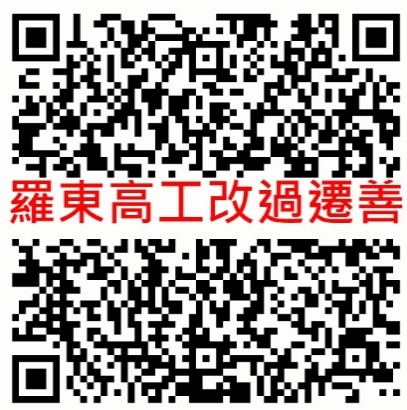 將申請內容填寫於google表單中，以利銷過申請。附表3：（正面）（背面）處分類別申請銷過觀察期限服務學習所需時數懲罰註銷核准權責申請註銷條件備考警告一週3小時學務主任學生於觀察期限過後且完成所需之服務時數，即可提出銷過申請，導師得依學生平日行為表現決定是否同意銷過申請或繼續觀察。小過二週9小時學務主任學生於觀察期限過後且完成所需之服務時數，即可提出銷過申請，導師得依學生平日行為表現決定是否同意銷過申請或繼續觀察。大過一個月27小時校長學生於觀察期限過後且完成所需之服務時數，即可提出銷過申請，導師得依學生平日行為表現決定是否同意銷過申請或繼續觀察。註記：落實改過遷善的即時性，個人懲處未積極銷過者，高一被記之處分不可待高三才提出銷過申請，三年級同學如要請申一年級之懲罰事實銷除，應由導師申請造冊後，經導師會議決議後，始得申請銷過。(110學年度上學期高三學生可申請銷高一之過)。註記：落實改過遷善的即時性，個人懲處未積極銷過者，高一被記之處分不可待高三才提出銷過申請，三年級同學如要請申一年級之懲罰事實銷除，應由導師申請造冊後，經導師會議決議後，始得申請銷過。(110學年度上學期高三學生可申請銷高一之過)。註記：落實改過遷善的即時性，個人懲處未積極銷過者，高一被記之處分不可待高三才提出銷過申請，三年級同學如要請申一年級之懲罰事實銷除，應由導師申請造冊後，經導師會議決議後，始得申請銷過。(110學年度上學期高三學生可申請銷高一之過)。註記：落實改過遷善的即時性，個人懲處未積極銷過者，高一被記之處分不可待高三才提出銷過申請，三年級同學如要請申一年級之懲罰事實銷除，應由導師申請造冊後，經導師會議決議後，始得申請銷過。(110學年度上學期高三學生可申請銷高一之過)。註記：落實改過遷善的即時性，個人懲處未積極銷過者，高一被記之處分不可待高三才提出銷過申請，三年級同學如要請申一年級之懲罰事實銷除，應由導師申請造冊後，經導師會議決議後，始得申請銷過。(110學年度上學期高三學生可申請銷高一之過)。註記：落實改過遷善的即時性，個人懲處未積極銷過者，高一被記之處分不可待高三才提出銷過申請，三年級同學如要請申一年級之懲罰事實銷除，應由導師申請造冊後，經導師會議決議後，始得申請銷過。(110學年度上學期高三學生可申請銷高一之過)。羅東高工「鼓勵遵守校規」申請名冊（    年級）羅東高工「鼓勵遵守校規」申請名冊（    年級）羅東高工「鼓勵遵守校規」申請名冊（    年級）羅東高工「鼓勵遵守校規」申請名冊（    年級）羅東高工「鼓勵遵守校規」申請名冊（    年級）羅東高工「鼓勵遵守校規」申請名冊（    年級）羅東高工「鼓勵遵守校規」申請名冊（    年級）羅東高工「鼓勵遵守校規」申請名冊（    年級）請同學詳讀規定：1、每學期開學後，申請學生自行至教官室登記，並填寫銷過單，請導師簽名完附在名冊後方。2、每月由生輔組彙整名冊及銷過單後，交由導師及輔導教官審核條件，審查通過後，統一送件銷過6小時。請同學詳讀規定：1、每學期開學後，申請學生自行至教官室登記，並填寫銷過單，請導師簽名完附在名冊後方。2、每月由生輔組彙整名冊及銷過單後，交由導師及輔導教官審核條件，審查通過後，統一送件銷過6小時。請同學詳讀規定：1、每學期開學後，申請學生自行至教官室登記，並填寫銷過單，請導師簽名完附在名冊後方。2、每月由生輔組彙整名冊及銷過單後，交由導師及輔導教官審核條件，審查通過後，統一送件銷過6小時。請同學詳讀規定：1、每學期開學後，申請學生自行至教官室登記，並填寫銷過單，請導師簽名完附在名冊後方。2、每月由生輔組彙整名冊及銷過單後，交由導師及輔導教官審核條件，審查通過後，統一送件銷過6小時。請同學詳讀規定：1、每學期開學後，申請學生自行至教官室登記，並填寫銷過單，請導師簽名完附在名冊後方。2、每月由生輔組彙整名冊及銷過單後，交由導師及輔導教官審核條件，審查通過後，統一送件銷過6小時。請同學詳讀規定：1、每學期開學後，申請學生自行至教官室登記，並填寫銷過單，請導師簽名完附在名冊後方。2、每月由生輔組彙整名冊及銷過單後，交由導師及輔導教官審核條件，審查通過後，統一送件銷過6小時。請同學詳讀規定：1、每學期開學後，申請學生自行至教官室登記，並填寫銷過單，請導師簽名完附在名冊後方。2、每月由生輔組彙整名冊及銷過單後，交由導師及輔導教官審核條件，審查通過後，統一送件銷過6小時。請同學詳讀規定：1、每學期開學後，申請學生自行至教官室登記，並填寫銷過單，請導師簽名完附在名冊後方。2、每月由生輔組彙整名冊及銷過單後，交由導師及輔導教官審核條件，審查通過後，統一送件銷過6小時。項次申請人申請人申請人考核起始日考核截止日
(以月為單位)導師審核輔導教官審核項次班級學號姓名考核起始日考核截止日
(以月為單位)導師審核輔導教官審核123456789101112131415項次主題內容備考一居家整理觀察家裏或個人生活環境（如浴廁、客廳、廚房、房間等）；若疫情解除後得協助社區打掃。 可幫忙父母親家事工作。二體態訓練以下可擇一實施：
1、儀態訓練（抬頭、挺胸、立正站立）。2、體能訓練（伏地挺身、仰臥起坐、立定深蹲、跳繩、開合跳…等），能增強體能而不危害健康之運動。可參考模特兒儀態訓練實施。三親子交流透過親子溝通，讓家中長輩能了解自己在學期間違反校規內容，敘述以後要如何改變行為及態度，可用列舉的方式表達出來。並邀請長輩分享對於相關行為的約束期望，達到行為改善的目的。建議可先撰寫心得感想，整理個人思緒後，請長輩陪同錄影實施。四主題宣導配合學校各項宣導，錄製影片：1、防止溺水、水域安全，戶外活動安全。2、交通安全。3、防制藥物濫用4、防疫措施。5、反詐騙。6、反霸凌。7、性別平等。8、打工安全。9、防火、防震宣導。10、網路安全。11、節約能源（水、電）。可找網路相關宣導文件，搭配實施。國立羅東高級工業職業學校「銷過申請表」申請單國立羅東高級工業職業學校「銷過申請表」申請單國立羅東高級工業職業學校「銷過申請表」申請單國立羅東高級工業職業學校「銷過申請表」申請單國立羅東高級工業職業學校「銷過申請表」申請單國立羅東高級工業職業學校「銷過申請表」申請單國立羅東高級工業職業學校「銷過申請表」申請單國立羅東高級工業職業學校「銷過申請表」申請單班級班級姓名姓名學號學號學號申請日期申請改過遷善項目(本表僅適用警告、小過、大過銷過申請)申請改過遷善項目(本表僅適用警告、小過、大過銷過申請)申請改過遷善項目(本表僅適用警告、小過、大過銷過申請)申請改過遷善項目(本表僅適用警告、小過、大過銷過申請)申請改過遷善項目(本表僅適用警告、小過、大過銷過申請)申請說明申請說明申請說明懲罰類別及次數懲罰批示日期懲罰批示日期懲罰事由懲罰事由1.本校學生於受懲罰日起，即可填寫本申請單向導師提出改過遷善申請，導師得依學生行為表現決定是否同意學生所提之申請。2.導師同意於初審欄位簽章後開始進入觀察期，觀察期表現良好並完成服務時數者，由導師於考評意見欄簽章，再送輔導教官辦理銷過作業。觀察期表現不佳者，導師得於考評意見欄填註不予銷過或延長觀察期。3.警告3小時，觀察期乙週。小過9小時，觀察期二週。大過27小時，觀察期一個月。4.考試舞弊、侮蔑師長、竊盜、群毆及嚴重破壞校譽；菸、酒、檳榔、亂丟垃圾、公物破壞等重大過失者，或於銷過期間累犯者，需經導師、生輔組及輔導室評估後始可提出申請。5.落實改過遷善的即時性，個人懲處未積極銷過者，高一被記之處分不可待高三才提出銷過申請，三年級同學如要請申一年級之懲罰事實銷除，應由導師申請造冊後，經導師會議決議後，始得申請銷過。1.本校學生於受懲罰日起，即可填寫本申請單向導師提出改過遷善申請，導師得依學生行為表現決定是否同意學生所提之申請。2.導師同意於初審欄位簽章後開始進入觀察期，觀察期表現良好並完成服務時數者，由導師於考評意見欄簽章，再送輔導教官辦理銷過作業。觀察期表現不佳者，導師得於考評意見欄填註不予銷過或延長觀察期。3.警告3小時，觀察期乙週。小過9小時，觀察期二週。大過27小時，觀察期一個月。4.考試舞弊、侮蔑師長、竊盜、群毆及嚴重破壞校譽；菸、酒、檳榔、亂丟垃圾、公物破壞等重大過失者，或於銷過期間累犯者，需經導師、生輔組及輔導室評估後始可提出申請。5.落實改過遷善的即時性，個人懲處未積極銷過者，高一被記之處分不可待高三才提出銷過申請，三年級同學如要請申一年級之懲罰事實銷除，應由導師申請造冊後，經導師會議決議後，始得申請銷過。1.本校學生於受懲罰日起，即可填寫本申請單向導師提出改過遷善申請，導師得依學生行為表現決定是否同意學生所提之申請。2.導師同意於初審欄位簽章後開始進入觀察期，觀察期表現良好並完成服務時數者，由導師於考評意見欄簽章，再送輔導教官辦理銷過作業。觀察期表現不佳者，導師得於考評意見欄填註不予銷過或延長觀察期。3.警告3小時，觀察期乙週。小過9小時，觀察期二週。大過27小時，觀察期一個月。4.考試舞弊、侮蔑師長、竊盜、群毆及嚴重破壞校譽；菸、酒、檳榔、亂丟垃圾、公物破壞等重大過失者，或於銷過期間累犯者，需經導師、生輔組及輔導室評估後始可提出申請。5.落實改過遷善的即時性，個人懲處未積極銷過者，高一被記之處分不可待高三才提出銷過申請，三年級同學如要請申一年級之懲罰事實銷除，應由導師申請造冊後，經導師會議決議後，始得申請銷過。1.本校學生於受懲罰日起，即可填寫本申請單向導師提出改過遷善申請，導師得依學生行為表現決定是否同意學生所提之申請。2.導師同意於初審欄位簽章後開始進入觀察期，觀察期表現良好並完成服務時數者，由導師於考評意見欄簽章，再送輔導教官辦理銷過作業。觀察期表現不佳者，導師得於考評意見欄填註不予銷過或延長觀察期。3.警告3小時，觀察期乙週。小過9小時，觀察期二週。大過27小時，觀察期一個月。4.考試舞弊、侮蔑師長、竊盜、群毆及嚴重破壞校譽；菸、酒、檳榔、亂丟垃圾、公物破壞等重大過失者，或於銷過期間累犯者，需經導師、生輔組及輔導室評估後始可提出申請。5.落實改過遷善的即時性，個人懲處未積極銷過者，高一被記之處分不可待高三才提出銷過申請，三年級同學如要請申一年級之懲罰事實銷除，應由導師申請造冊後，經導師會議決議後，始得申請銷過。1.本校學生於受懲罰日起，即可填寫本申請單向導師提出改過遷善申請，導師得依學生行為表現決定是否同意學生所提之申請。2.導師同意於初審欄位簽章後開始進入觀察期，觀察期表現良好並完成服務時數者，由導師於考評意見欄簽章，再送輔導教官辦理銷過作業。觀察期表現不佳者，導師得於考評意見欄填註不予銷過或延長觀察期。3.警告3小時，觀察期乙週。小過9小時，觀察期二週。大過27小時，觀察期一個月。4.考試舞弊、侮蔑師長、竊盜、群毆及嚴重破壞校譽；菸、酒、檳榔、亂丟垃圾、公物破壞等重大過失者，或於銷過期間累犯者，需經導師、生輔組及輔導室評估後始可提出申請。5.落實改過遷善的即時性，個人懲處未積極銷過者，高一被記之處分不可待高三才提出銷過申請，三年級同學如要請申一年級之懲罰事實銷除，應由導師申請造冊後，經導師會議決議後，始得申請銷過。1.本校學生於受懲罰日起，即可填寫本申請單向導師提出改過遷善申請，導師得依學生行為表現決定是否同意學生所提之申請。2.導師同意於初審欄位簽章後開始進入觀察期，觀察期表現良好並完成服務時數者，由導師於考評意見欄簽章，再送輔導教官辦理銷過作業。觀察期表現不佳者，導師得於考評意見欄填註不予銷過或延長觀察期。3.警告3小時，觀察期乙週。小過9小時，觀察期二週。大過27小時，觀察期一個月。4.考試舞弊、侮蔑師長、竊盜、群毆及嚴重破壞校譽；菸、酒、檳榔、亂丟垃圾、公物破壞等重大過失者，或於銷過期間累犯者，需經導師、生輔組及輔導室評估後始可提出申請。5.落實改過遷善的即時性，個人懲處未積極銷過者，高一被記之處分不可待高三才提出銷過申請，三年級同學如要請申一年級之懲罰事實銷除，應由導師申請造冊後，經導師會議決議後，始得申請銷過。1.本校學生於受懲罰日起，即可填寫本申請單向導師提出改過遷善申請，導師得依學生行為表現決定是否同意學生所提之申請。2.導師同意於初審欄位簽章後開始進入觀察期，觀察期表現良好並完成服務時數者，由導師於考評意見欄簽章，再送輔導教官辦理銷過作業。觀察期表現不佳者，導師得於考評意見欄填註不予銷過或延長觀察期。3.警告3小時，觀察期乙週。小過9小時，觀察期二週。大過27小時，觀察期一個月。4.考試舞弊、侮蔑師長、竊盜、群毆及嚴重破壞校譽；菸、酒、檳榔、亂丟垃圾、公物破壞等重大過失者，或於銷過期間累犯者，需經導師、生輔組及輔導室評估後始可提出申請。5.落實改過遷善的即時性，個人懲處未積極銷過者，高一被記之處分不可待高三才提出銷過申請，三年級同學如要請申一年級之懲罰事實銷除，應由導師申請造冊後，經導師會議決議後，始得申請銷過。1.本校學生於受懲罰日起，即可填寫本申請單向導師提出改過遷善申請，導師得依學生行為表現決定是否同意學生所提之申請。2.導師同意於初審欄位簽章後開始進入觀察期，觀察期表現良好並完成服務時數者，由導師於考評意見欄簽章，再送輔導教官辦理銷過作業。觀察期表現不佳者，導師得於考評意見欄填註不予銷過或延長觀察期。3.警告3小時，觀察期乙週。小過9小時，觀察期二週。大過27小時，觀察期一個月。4.考試舞弊、侮蔑師長、竊盜、群毆及嚴重破壞校譽；菸、酒、檳榔、亂丟垃圾、公物破壞等重大過失者，或於銷過期間累犯者，需經導師、生輔組及輔導室評估後始可提出申請。5.落實改過遷善的即時性，個人懲處未積極銷過者，高一被記之處分不可待高三才提出銷過申請，三年級同學如要請申一年級之懲罰事實銷除，應由導師申請造冊後，經導師會議決議後，始得申請銷過。1.本校學生於受懲罰日起，即可填寫本申請單向導師提出改過遷善申請，導師得依學生行為表現決定是否同意學生所提之申請。2.導師同意於初審欄位簽章後開始進入觀察期，觀察期表現良好並完成服務時數者，由導師於考評意見欄簽章，再送輔導教官辦理銷過作業。觀察期表現不佳者，導師得於考評意見欄填註不予銷過或延長觀察期。3.警告3小時，觀察期乙週。小過9小時，觀察期二週。大過27小時，觀察期一個月。4.考試舞弊、侮蔑師長、竊盜、群毆及嚴重破壞校譽；菸、酒、檳榔、亂丟垃圾、公物破壞等重大過失者，或於銷過期間累犯者，需經導師、生輔組及輔導室評估後始可提出申請。5.落實改過遷善的即時性，個人懲處未積極銷過者，高一被記之處分不可待高三才提出銷過申請，三年級同學如要請申一年級之懲罰事實銷除，應由導師申請造冊後，經導師會議決議後，始得申請銷過。1.本校學生於受懲罰日起，即可填寫本申請單向導師提出改過遷善申請，導師得依學生行為表現決定是否同意學生所提之申請。2.導師同意於初審欄位簽章後開始進入觀察期，觀察期表現良好並完成服務時數者，由導師於考評意見欄簽章，再送輔導教官辦理銷過作業。觀察期表現不佳者，導師得於考評意見欄填註不予銷過或延長觀察期。3.警告3小時，觀察期乙週。小過9小時，觀察期二週。大過27小時，觀察期一個月。4.考試舞弊、侮蔑師長、竊盜、群毆及嚴重破壞校譽；菸、酒、檳榔、亂丟垃圾、公物破壞等重大過失者，或於銷過期間累犯者，需經導師、生輔組及輔導室評估後始可提出申請。5.落實改過遷善的即時性，個人懲處未積極銷過者，高一被記之處分不可待高三才提出銷過申請，三年級同學如要請申一年級之懲罰事實銷除，應由導師申請造冊後，經導師會議決議後，始得申請銷過。1.本校學生於受懲罰日起，即可填寫本申請單向導師提出改過遷善申請，導師得依學生行為表現決定是否同意學生所提之申請。2.導師同意於初審欄位簽章後開始進入觀察期，觀察期表現良好並完成服務時數者，由導師於考評意見欄簽章，再送輔導教官辦理銷過作業。觀察期表現不佳者，導師得於考評意見欄填註不予銷過或延長觀察期。3.警告3小時，觀察期乙週。小過9小時，觀察期二週。大過27小時，觀察期一個月。4.考試舞弊、侮蔑師長、竊盜、群毆及嚴重破壞校譽；菸、酒、檳榔、亂丟垃圾、公物破壞等重大過失者，或於銷過期間累犯者，需經導師、生輔組及輔導室評估後始可提出申請。5.落實改過遷善的即時性，個人懲處未積極銷過者，高一被記之處分不可待高三才提出銷過申請，三年級同學如要請申一年級之懲罰事實銷除，應由導師申請造冊後，經導師會議決議後，始得申請銷過。1.本校學生於受懲罰日起，即可填寫本申請單向導師提出改過遷善申請，導師得依學生行為表現決定是否同意學生所提之申請。2.導師同意於初審欄位簽章後開始進入觀察期，觀察期表現良好並完成服務時數者，由導師於考評意見欄簽章，再送輔導教官辦理銷過作業。觀察期表現不佳者，導師得於考評意見欄填註不予銷過或延長觀察期。3.警告3小時，觀察期乙週。小過9小時，觀察期二週。大過27小時，觀察期一個月。4.考試舞弊、侮蔑師長、竊盜、群毆及嚴重破壞校譽；菸、酒、檳榔、亂丟垃圾、公物破壞等重大過失者，或於銷過期間累犯者，需經導師、生輔組及輔導室評估後始可提出申請。5.落實改過遷善的即時性，個人懲處未積極銷過者，高一被記之處分不可待高三才提出銷過申請，三年級同學如要請申一年級之懲罰事實銷除，應由導師申請造冊後，經導師會議決議後，始得申請銷過。受申請日期受申請日期受申請日期考核截止日期考核截止日期1.本校學生於受懲罰日起，即可填寫本申請單向導師提出改過遷善申請，導師得依學生行為表現決定是否同意學生所提之申請。2.導師同意於初審欄位簽章後開始進入觀察期，觀察期表現良好並完成服務時數者，由導師於考評意見欄簽章，再送輔導教官辦理銷過作業。觀察期表現不佳者，導師得於考評意見欄填註不予銷過或延長觀察期。3.警告3小時，觀察期乙週。小過9小時，觀察期二週。大過27小時，觀察期一個月。4.考試舞弊、侮蔑師長、竊盜、群毆及嚴重破壞校譽；菸、酒、檳榔、亂丟垃圾、公物破壞等重大過失者，或於銷過期間累犯者，需經導師、生輔組及輔導室評估後始可提出申請。5.落實改過遷善的即時性，個人懲處未積極銷過者，高一被記之處分不可待高三才提出銷過申請，三年級同學如要請申一年級之懲罰事實銷除，應由導師申請造冊後，經導師會議決議後，始得申請銷過。1.本校學生於受懲罰日起，即可填寫本申請單向導師提出改過遷善申請，導師得依學生行為表現決定是否同意學生所提之申請。2.導師同意於初審欄位簽章後開始進入觀察期，觀察期表現良好並完成服務時數者，由導師於考評意見欄簽章，再送輔導教官辦理銷過作業。觀察期表現不佳者，導師得於考評意見欄填註不予銷過或延長觀察期。3.警告3小時，觀察期乙週。小過9小時，觀察期二週。大過27小時，觀察期一個月。4.考試舞弊、侮蔑師長、竊盜、群毆及嚴重破壞校譽；菸、酒、檳榔、亂丟垃圾、公物破壞等重大過失者，或於銷過期間累犯者，需經導師、生輔組及輔導室評估後始可提出申請。5.落實改過遷善的即時性，個人懲處未積極銷過者，高一被記之處分不可待高三才提出銷過申請，三年級同學如要請申一年級之懲罰事實銷除，應由導師申請造冊後，經導師會議決議後，始得申請銷過。1.本校學生於受懲罰日起，即可填寫本申請單向導師提出改過遷善申請，導師得依學生行為表現決定是否同意學生所提之申請。2.導師同意於初審欄位簽章後開始進入觀察期，觀察期表現良好並完成服務時數者，由導師於考評意見欄簽章，再送輔導教官辦理銷過作業。觀察期表現不佳者，導師得於考評意見欄填註不予銷過或延長觀察期。3.警告3小時，觀察期乙週。小過9小時，觀察期二週。大過27小時，觀察期一個月。4.考試舞弊、侮蔑師長、竊盜、群毆及嚴重破壞校譽；菸、酒、檳榔、亂丟垃圾、公物破壞等重大過失者，或於銷過期間累犯者，需經導師、生輔組及輔導室評估後始可提出申請。5.落實改過遷善的即時性，個人懲處未積極銷過者，高一被記之處分不可待高三才提出銷過申請，三年級同學如要請申一年級之懲罰事實銷除，應由導師申請造冊後，經導師會議決議後，始得申請銷過。自  年  月  日  起自  年  月  日  起自  年  月  日  起自  年   月  日   止自  年   月  日   止1.本校學生於受懲罰日起，即可填寫本申請單向導師提出改過遷善申請，導師得依學生行為表現決定是否同意學生所提之申請。2.導師同意於初審欄位簽章後開始進入觀察期，觀察期表現良好並完成服務時數者，由導師於考評意見欄簽章，再送輔導教官辦理銷過作業。觀察期表現不佳者，導師得於考評意見欄填註不予銷過或延長觀察期。3.警告3小時，觀察期乙週。小過9小時，觀察期二週。大過27小時，觀察期一個月。4.考試舞弊、侮蔑師長、竊盜、群毆及嚴重破壞校譽；菸、酒、檳榔、亂丟垃圾、公物破壞等重大過失者，或於銷過期間累犯者，需經導師、生輔組及輔導室評估後始可提出申請。5.落實改過遷善的即時性，個人懲處未積極銷過者，高一被記之處分不可待高三才提出銷過申請，三年級同學如要請申一年級之懲罰事實銷除，應由導師申請造冊後，經導師會議決議後，始得申請銷過。1.本校學生於受懲罰日起，即可填寫本申請單向導師提出改過遷善申請，導師得依學生行為表現決定是否同意學生所提之申請。2.導師同意於初審欄位簽章後開始進入觀察期，觀察期表現良好並完成服務時數者，由導師於考評意見欄簽章，再送輔導教官辦理銷過作業。觀察期表現不佳者，導師得於考評意見欄填註不予銷過或延長觀察期。3.警告3小時，觀察期乙週。小過9小時，觀察期二週。大過27小時，觀察期一個月。4.考試舞弊、侮蔑師長、竊盜、群毆及嚴重破壞校譽；菸、酒、檳榔、亂丟垃圾、公物破壞等重大過失者，或於銷過期間累犯者，需經導師、生輔組及輔導室評估後始可提出申請。5.落實改過遷善的即時性，個人懲處未積極銷過者，高一被記之處分不可待高三才提出銷過申請，三年級同學如要請申一年級之懲罰事實銷除，應由導師申請造冊後，經導師會議決議後，始得申請銷過。1.本校學生於受懲罰日起，即可填寫本申請單向導師提出改過遷善申請，導師得依學生行為表現決定是否同意學生所提之申請。2.導師同意於初審欄位簽章後開始進入觀察期，觀察期表現良好並完成服務時數者，由導師於考評意見欄簽章，再送輔導教官辦理銷過作業。觀察期表現不佳者，導師得於考評意見欄填註不予銷過或延長觀察期。3.警告3小時，觀察期乙週。小過9小時，觀察期二週。大過27小時，觀察期一個月。4.考試舞弊、侮蔑師長、竊盜、群毆及嚴重破壞校譽；菸、酒、檳榔、亂丟垃圾、公物破壞等重大過失者，或於銷過期間累犯者，需經導師、生輔組及輔導室評估後始可提出申請。5.落實改過遷善的即時性，個人懲處未積極銷過者，高一被記之處分不可待高三才提出銷過申請，三年級同學如要請申一年級之懲罰事實銷除，應由導師申請造冊後，經導師會議決議後，始得申請銷過。申請簽章(導師簽章同意後才能開始銷過)申請簽章(導師簽章同意後才能開始銷過)申請簽章(導師簽章同意後才能開始銷過)申請簽章(導師簽章同意後才能開始銷過)申請簽章(導師簽章同意後才能開始銷過)1.本校學生於受懲罰日起，即可填寫本申請單向導師提出改過遷善申請，導師得依學生行為表現決定是否同意學生所提之申請。2.導師同意於初審欄位簽章後開始進入觀察期，觀察期表現良好並完成服務時數者，由導師於考評意見欄簽章，再送輔導教官辦理銷過作業。觀察期表現不佳者，導師得於考評意見欄填註不予銷過或延長觀察期。3.警告3小時，觀察期乙週。小過9小時，觀察期二週。大過27小時，觀察期一個月。4.考試舞弊、侮蔑師長、竊盜、群毆及嚴重破壞校譽；菸、酒、檳榔、亂丟垃圾、公物破壞等重大過失者，或於銷過期間累犯者，需經導師、生輔組及輔導室評估後始可提出申請。5.落實改過遷善的即時性，個人懲處未積極銷過者，高一被記之處分不可待高三才提出銷過申請，三年級同學如要請申一年級之懲罰事實銷除，應由導師申請造冊後，經導師會議決議後，始得申請銷過。1.本校學生於受懲罰日起，即可填寫本申請單向導師提出改過遷善申請，導師得依學生行為表現決定是否同意學生所提之申請。2.導師同意於初審欄位簽章後開始進入觀察期，觀察期表現良好並完成服務時數者，由導師於考評意見欄簽章，再送輔導教官辦理銷過作業。觀察期表現不佳者，導師得於考評意見欄填註不予銷過或延長觀察期。3.警告3小時，觀察期乙週。小過9小時，觀察期二週。大過27小時，觀察期一個月。4.考試舞弊、侮蔑師長、竊盜、群毆及嚴重破壞校譽；菸、酒、檳榔、亂丟垃圾、公物破壞等重大過失者，或於銷過期間累犯者，需經導師、生輔組及輔導室評估後始可提出申請。5.落實改過遷善的即時性，個人懲處未積極銷過者，高一被記之處分不可待高三才提出銷過申請，三年級同學如要請申一年級之懲罰事實銷除，應由導師申請造冊後，經導師會議決議後，始得申請銷過。1.本校學生於受懲罰日起，即可填寫本申請單向導師提出改過遷善申請，導師得依學生行為表現決定是否同意學生所提之申請。2.導師同意於初審欄位簽章後開始進入觀察期，觀察期表現良好並完成服務時數者，由導師於考評意見欄簽章，再送輔導教官辦理銷過作業。觀察期表現不佳者，導師得於考評意見欄填註不予銷過或延長觀察期。3.警告3小時，觀察期乙週。小過9小時，觀察期二週。大過27小時，觀察期一個月。4.考試舞弊、侮蔑師長、竊盜、群毆及嚴重破壞校譽；菸、酒、檳榔、亂丟垃圾、公物破壞等重大過失者，或於銷過期間累犯者，需經導師、生輔組及輔導室評估後始可提出申請。5.落實改過遷善的即時性，個人懲處未積極銷過者，高一被記之處分不可待高三才提出銷過申請，三年級同學如要請申一年級之懲罰事實銷除，應由導師申請造冊後，經導師會議決議後，始得申請銷過。導師簽證導師簽證導師簽證輔導教官簽證輔導教官簽證1.本校學生於受懲罰日起，即可填寫本申請單向導師提出改過遷善申請，導師得依學生行為表現決定是否同意學生所提之申請。2.導師同意於初審欄位簽章後開始進入觀察期，觀察期表現良好並完成服務時數者，由導師於考評意見欄簽章，再送輔導教官辦理銷過作業。觀察期表現不佳者，導師得於考評意見欄填註不予銷過或延長觀察期。3.警告3小時，觀察期乙週。小過9小時，觀察期二週。大過27小時，觀察期一個月。4.考試舞弊、侮蔑師長、竊盜、群毆及嚴重破壞校譽；菸、酒、檳榔、亂丟垃圾、公物破壞等重大過失者，或於銷過期間累犯者，需經導師、生輔組及輔導室評估後始可提出申請。5.落實改過遷善的即時性，個人懲處未積極銷過者，高一被記之處分不可待高三才提出銷過申請，三年級同學如要請申一年級之懲罰事實銷除，應由導師申請造冊後，經導師會議決議後，始得申請銷過。1.本校學生於受懲罰日起，即可填寫本申請單向導師提出改過遷善申請，導師得依學生行為表現決定是否同意學生所提之申請。2.導師同意於初審欄位簽章後開始進入觀察期，觀察期表現良好並完成服務時數者，由導師於考評意見欄簽章，再送輔導教官辦理銷過作業。觀察期表現不佳者，導師得於考評意見欄填註不予銷過或延長觀察期。3.警告3小時，觀察期乙週。小過9小時，觀察期二週。大過27小時，觀察期一個月。4.考試舞弊、侮蔑師長、竊盜、群毆及嚴重破壞校譽；菸、酒、檳榔、亂丟垃圾、公物破壞等重大過失者，或於銷過期間累犯者，需經導師、生輔組及輔導室評估後始可提出申請。5.落實改過遷善的即時性，個人懲處未積極銷過者，高一被記之處分不可待高三才提出銷過申請，三年級同學如要請申一年級之懲罰事實銷除，應由導師申請造冊後，經導師會議決議後，始得申請銷過。1.本校學生於受懲罰日起，即可填寫本申請單向導師提出改過遷善申請，導師得依學生行為表現決定是否同意學生所提之申請。2.導師同意於初審欄位簽章後開始進入觀察期，觀察期表現良好並完成服務時數者，由導師於考評意見欄簽章，再送輔導教官辦理銷過作業。觀察期表現不佳者，導師得於考評意見欄填註不予銷過或延長觀察期。3.警告3小時，觀察期乙週。小過9小時，觀察期二週。大過27小時，觀察期一個月。4.考試舞弊、侮蔑師長、竊盜、群毆及嚴重破壞校譽；菸、酒、檳榔、亂丟垃圾、公物破壞等重大過失者，或於銷過期間累犯者，需經導師、生輔組及輔導室評估後始可提出申請。5.落實改過遷善的即時性，個人懲處未積極銷過者，高一被記之處分不可待高三才提出銷過申請，三年級同學如要請申一年級之懲罰事實銷除，應由導師申請造冊後，經導師會議決議後，始得申請銷過。1.本校學生於受懲罰日起，即可填寫本申請單向導師提出改過遷善申請，導師得依學生行為表現決定是否同意學生所提之申請。2.導師同意於初審欄位簽章後開始進入觀察期，觀察期表現良好並完成服務時數者，由導師於考評意見欄簽章，再送輔導教官辦理銷過作業。觀察期表現不佳者，導師得於考評意見欄填註不予銷過或延長觀察期。3.警告3小時，觀察期乙週。小過9小時，觀察期二週。大過27小時，觀察期一個月。4.考試舞弊、侮蔑師長、竊盜、群毆及嚴重破壞校譽；菸、酒、檳榔、亂丟垃圾、公物破壞等重大過失者，或於銷過期間累犯者，需經導師、生輔組及輔導室評估後始可提出申請。5.落實改過遷善的即時性，個人懲處未積極銷過者，高一被記之處分不可待高三才提出銷過申請，三年級同學如要請申一年級之懲罰事實銷除，應由導師申請造冊後，經導師會議決議後，始得申請銷過。1.本校學生於受懲罰日起，即可填寫本申請單向導師提出改過遷善申請，導師得依學生行為表現決定是否同意學生所提之申請。2.導師同意於初審欄位簽章後開始進入觀察期，觀察期表現良好並完成服務時數者，由導師於考評意見欄簽章，再送輔導教官辦理銷過作業。觀察期表現不佳者，導師得於考評意見欄填註不予銷過或延長觀察期。3.警告3小時，觀察期乙週。小過9小時，觀察期二週。大過27小時，觀察期一個月。4.考試舞弊、侮蔑師長、竊盜、群毆及嚴重破壞校譽；菸、酒、檳榔、亂丟垃圾、公物破壞等重大過失者，或於銷過期間累犯者，需經導師、生輔組及輔導室評估後始可提出申請。5.落實改過遷善的即時性，個人懲處未積極銷過者，高一被記之處分不可待高三才提出銷過申請，三年級同學如要請申一年級之懲罰事實銷除，應由導師申請造冊後，經導師會議決議後，始得申請銷過。1.本校學生於受懲罰日起，即可填寫本申請單向導師提出改過遷善申請，導師得依學生行為表現決定是否同意學生所提之申請。2.導師同意於初審欄位簽章後開始進入觀察期，觀察期表現良好並完成服務時數者，由導師於考評意見欄簽章，再送輔導教官辦理銷過作業。觀察期表現不佳者，導師得於考評意見欄填註不予銷過或延長觀察期。3.警告3小時，觀察期乙週。小過9小時，觀察期二週。大過27小時，觀察期一個月。4.考試舞弊、侮蔑師長、竊盜、群毆及嚴重破壞校譽；菸、酒、檳榔、亂丟垃圾、公物破壞等重大過失者，或於銷過期間累犯者，需經導師、生輔組及輔導室評估後始可提出申請。5.落實改過遷善的即時性，個人懲處未積極銷過者，高一被記之處分不可待高三才提出銷過申請，三年級同學如要請申一年級之懲罰事實銷除，應由導師申請造冊後，經導師會議決議後，始得申請銷過。考核期間學生表現情形審查意見考核期間學生表現情形審查意見考核期間學生表現情形審查意見考核期間學生表現情形審查意見考核期間學生表現情形審查意見考核期間學生表現情形審查意見考核期間學生表現情形審查意見考核期間學生表現情形審查意見生輔組幹事簽章導師導師生輔組幹事簽章輔導教官輔導教官生輔組審查意見□小過以上懲處會輔導室知悉，並請提供銷過建議。輔導教師：□小過以上懲處會輔導室知悉，並請提供銷過建議。輔導教師：□小過以上懲處會輔導室知悉，並請提供銷過建議。輔導教師：□小過以上懲處會輔導室知悉，並請提供銷過建議。輔導教師：學務主任覆審校長核定(大過以上)校長核定(大過以上)國 立 羅 東 高 工 學 生 服 務 紀 錄 表   姓名：                          國 立 羅 東 高 工 學 生 服 務 紀 錄 表   姓名：                          國 立 羅 東 高 工 學 生 服 務 紀 錄 表   姓名：                          國 立 羅 東 高 工 學 生 服 務 紀 錄 表   姓名：                          國 立 羅 東 高 工 學 生 服 務 紀 錄 表   姓名：                          日期服務項目服務地點服務時數證明人以上合計           小時                    以上合計           小時                    以上合計           小時                    以上合計           小時                    以上合計           小時                    